Og til slutt i gryta slepper
man en liten teskje pepper..                                                              Blodslitet 2017 med Overnatting og kokkekamp.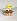 Du inviteres herved til sesong avslutning for ungdom / Jr gruppa i Raumar Orientering.Hvor: På Skogstrand IL sitt klubbhus rett nord for Fredrikstad. Her har vi tilgang til garderobe/dusj, kjøkken og sal vi sove i.Hvem: Du som har vært en del av ungdom / Jr gruppa 2017 ……og det er mange!  Og gjerne foreldre / søsken.                                          Program: Fredag 20/10. Felles avreise fra Skedsmo Senter kl 1600.  Trenger du skyss så gi melding om dette ved påmelding på hjemmesiden. Her blir det kokkekamp, et foredrag med en meget flink ungdomstrener, et uhøytidelig team konkurranse, før vi sovner i medbragte flatsenger eller madrasser / ligge underlag.Alle MÅ ha med seg kokkelue og forkledet til kokkekampen.Lørdag 21/10: Deltagelse i Blodslitet 2017. Det er meget kort avstand til løpet vi skal delta i. Hjemreise etter løpet.Egenandel : 0,-Påmelding på Hjemmesiden. Sett av helgen og bli med på en knall avslutning på O-sesongen 2017Og husk påmelding til selve løpet , også det via hjemmesiden.Hilsen trenerne 